Методика «Сапожки» Н.И.Гуткина; дата____________ФИ ребёнка ______________________________________возраст_________________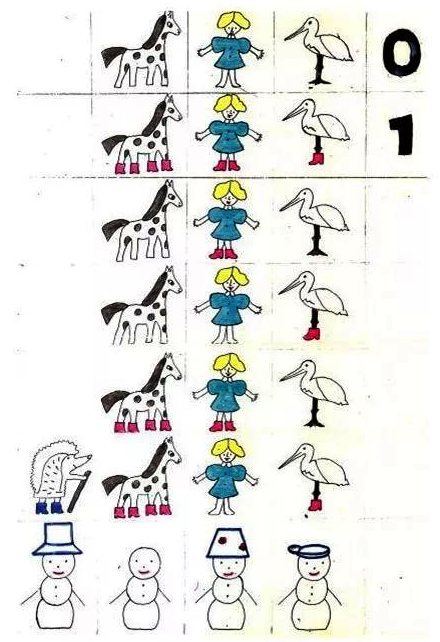 Методика «Сапожки» Н.И.Гуткина; дата___________ФИ ребёнка ______________________________________возраст_________________